Office of Environment and Heritage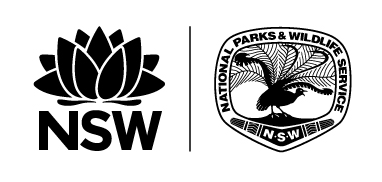 Kosciuszko Wild Horse Community Advisory Panel Application formApplicant detailsDiversity statisticsThis information will be used to measure diversity in appointments. Members of the community, including women, Aboriginal and Torres Strait Islander people, people of culturally diverse backgrounds, people with a disability and young people (18–24), are encouraged to apply for positions on NSW boards and committees. Category of Wild Horse Community Advisory Panel MembershipI meet the following requirements for membership on the panel (as listed in Schedule 1 of the Kosciuszko Wild Horse Heritage Act 2018) and can support my claim in this application and my curriculum vitae. Please select one or more qualifications that apply to you.Interest in Chairperson or Deputy Chairperson positionsPlease select one or more if you would like to be considered for these roles. If you leave this section blank and proceed to the next section, your application will be considered for general membership only.I wish to be considered for:  Chairperson of the Wild Horse Community Advisory Panel  Deputy Chairperson of the Wild Horse Community Advisory Panel.Applicant’s qualifications, expertise and experienceList your qualifications, expertise and experience in support of your application. If nominating in more than one of the above categories, please list supporting evidence for each category. Are you a current member of any other government boards and committees, including Regional Advisory Committees?    Yes    No  If yes, please list and advise term of appointments.Are you a public servant? 	  Yes    No  	 If yes, which agency and what role?Are you listed on the NSW Register of Third-Party Lobbyists?    Yes    No  If yes, please provide details below.Authorisation and signatureI certify that my answers are true and complete to the best of my knowledge. I approve the NSW Government undertaking probity checks, as deemed appropriate for applications to this committee.I acknowledge that if I am approved for appointment to the Panel, I will be required to declare pecuniary/non-pecuniary interests.Closing date and lodgementWhen you have completed this form, please save it and then email the form and your curriculum vitae to npws.wildhorses@environment.nsw.gov.au by close of business Friday 21 December 2018. EnquiriesFor further information, email npws.wildhorses@environment.nsw.gov.auPrivacy StatementThe Information submitted on this form, including personal details, will be stored in the OEH records system. OEH must comply with the Privacy and Personal Information Protection Act 1998 (NSW), which regulates the collection, storage, quality, use and disclosure of personal information. For details, see OEH and your privacy. By submitting this form, you consent to the collection and use of your personal information in accordance with this. Submission acknowledges that you understand that your personal information may be disclosed to other NSW Government departments and agencies, including the Department of Premier and Cabinet, and/or Ministers for the purposes of the appointment process.Office of Environment and Heritage, 59 Goulburn Street, Sydney South NSW 2000. Phone: 1300 361 967 (OEH and national parks enquiries); email: info@environment.nsw.gov.au; Website: www.environment.nsw.gov.au. OEH 2018/0596; November 2018.NameTitleDate of birthHome addressPostal addressEmail addressTelephoneMobileGenderAre you a person with a disability?  Yes    No  Yes    No  Yes    NoAre you an Aboriginal or Torres Strait Islander person?Are you an Aboriginal or Torres Strait Islander person?  Yes    No  Yes    NoDo you have a culturally and linguistically diverse background?Do you have a culturally and linguistically diverse background?Do you have a culturally and linguistically diverse background?  Yes    NoIf yes, please provide detailsAboriginal personRepresentative of the community from the locality around Kosciuszko National ParkExpertise and experience in recreational planning and management (including horse riding)Expertise and experience in horse or other animal welfare managementExpertise and experience in alpine tourism planning and managementExpertise and experience in community involvement in conservation.SignatureDate